江苏有线如东分公司询价采购文件各有关供应商：我公司就2023-2025年度办公用品组织询价采购，欢迎具有合法经营资格的供应商按下列要求参加报价。项目内容：江苏有线如东分公司2023-2025年度办公用品采购项目招标时间：2023年7月26日下午15:00                             招标地点：江苏有线如东分公司10楼（掘港镇长江路29号）  供应商资格及报名要求：1、注册资金不少于人民币50万元的独立法人，具有独立承担民事等法律责任的能力；
    2、经营范围包括本项目的生产或销售；
    3、供应商应为掘港镇城区范围内的；4、符合《政府采购法》第22条规定。五、供货要求：分批供货。中标方接到采购方的电话通知后,必须在规定的时间内送货上门，并接收验收。六、交货地点：江苏有线如东分公司10楼。七、付款条件：中标供应商按实际用量开具增值税专用发票，每季度结算一次。八、询价采购须知：参加询价采购的供应商必须在规定时间内由法定代表人或委托人携带标书(密封加盖公章)到江苏有线如东分公司参加投标。标书必须包括以下资料： 有效的营业执照副本复印件；法定代表人授权委托书（见附件一），如投标单位法定代表人亲自投标，可不递交；法定代表人或授权委托人身份证复印件；所有产品清单明细报价（最终报价）（见附件二）；质保时间及售后服务承诺书；以上每项全部加盖投标单位红色公章。九、参加投标的供应商在投标前须向我公司交纳人民币1000元保证金（现金），未按时足额交纳的不得参加投标。未成交单位在投标活动结束后退还保证金。成交单位的保证金在合同执行到期后退还。中标供应商如因报价错误等原因放弃成交项目不签订合同或签订后不履行合同的视其违约，采购单位有权没收保证金。十、询价采购程序及成交原则，采购单位先根据采购要求对投标单位进行资格审查，通过资格审查的投标单位的报价有效。本次询价采购以一次性报价为原则(即标书报价为最终报价),总价最低的报价单位选定为中标供应商，报价不得涂改，合计正确，大小写要相符。十一、参加投标单位如对采购项目有疑问，可与我公司联系。联系人： 缪逸飞；联系电话：0513—68927676。附件一: 法定代表人授权委托书附件二: 办公用品报价单                                江苏有线如东分公司                                二〇二三年七月二十日附件一：法 定 代 表 人 授 权 委 托 书江苏有线如东分公司：    本授权书声明：我（姓名）             ，系（投标人全称）                       的法定代表人，现授权（姓名）             为我公司的授权委托人，以我公司的名义参加 江苏有线如东分公司2023-2025年度办公用品采购项目的投标，全权代表我公司处理本次招投标的一切事宜。授权委托人在本项目采购过程中所签署的一切文件、承诺和处理与之有关的一切事务，我均予以承认。授权委托人无转委权。授权委托人情况：姓名：                             职务：身份证号码：联系电话：                         传真：单位名称（加盖公章）：                             法定代表人（签字或盖章）：                                                            日期：    年   月  日被委托人身份证复印件：附件二：江苏有线如东分公司2023-2025年度办公用品报价表注：1、投标价包含税费、运费等一切费用2、投标价=实际投标单价*预估年使用量投标单位：                         序号品名规格参数要求单位预估年使用量控制单价（元）投标报价（元）建议品牌图片样式1A4纸70g、纯白、500张/包包60022惠普、得力、金无极、金彩蝶2A4纸（彩色）80g、彩色、100张/包包508惠普、得力、金无极、金彩蝶3A4纸（彩色）80g、彩色、100张/包包508惠普、得力7393、传美、、金彩蝶4A3纸80g、500张/包包10055惠普、得力、金无极、金彩蝶5A5纸包50020惠普、得力、金无极、金彩蝶6便条盒107*96mm（300张）盒209得力、晨光、齐心7便条纸补充装107*96mm（300张）包205得力、晨光、齐心8便利贴76*76mm*100张本503得力、晨光、齐心9便利贴76*19mm*100张本503得力、晨光、齐心10便利贴76*127mm*80张本503得力、晨光、齐心11标签贴13*38本1003.8得力、晨光、齐心12直液式走珠笔中性笔、黑色0.5mm，推荐图片样式支20002得力、晨光、齐心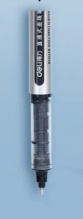 13红水笔支500.9得力、晨光、齐心14蓝水笔支500.9得力、晨光、齐心15按动中性笔黑色办公笔、黑色0.5mm，推荐图片样式支2001.8得力、晨光、齐心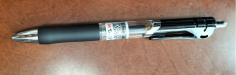 16签字笔支502得力、晨光、宝克17圆珠笔按键式、蓝色、0.7mm支10000.8晨光、得力、齐心18记号笔黑色2.0mm，后塞旋开可加墨支502晨光、得力、齐心19台笔支204晨光、得力、齐心20铅笔12支/盒HB支501晨光、得力、齐心21橡皮4B橡皮，橡皮细腻，柔韧性好，擦除能力强块501得力、晨光、齐心22美工刀8刀头把1003.5得力、晨光、齐心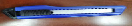 23美工刀片10片装盒505得力、晨光、齐心24卷笔刀个202.5得力、晨光、齐心25液体胶100ML个2002得力、晨光、齐心26固体胶高黏度无甲醛8g，推荐图片样式个1002得力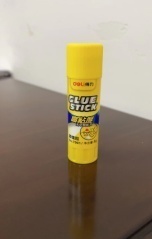 27双面胶规格：9mm*10Y，高粘性个1001得力、晨光、齐心28双面胶6mm*10y袋1002得力、晨光、齐心29双面胶12mm*10y袋202得力、晨光、齐心30小胶带12mm*30y1卷/袋个500.9得力、晨光、齐心31宽胶带60mm*100Y*50卷1008.5得力、晨光、齐心32订书机25页个2013得力、晨光、齐心33订书机60页个2065得力、晨光、齐心34订书机100页个5100得力、晨光、齐心35电话机部1095步步高、飞利浦、得力36起钉器个104得力、晨光、齐心37订书钉12#盒1001.8得力、晨光、齐心38订书钉60页盒1001.8得力、晨光、齐心39订书钉100页盒503.5得力、晨光、齐心40大头针27CM(100g/筒）筒1005得力、晨光、齐心41回形针单枚尺寸：29mm，1盒/100只，镀镍防锈处理，长久存放不生锈，光亮如新，钢芯盒10002得力、晨光、齐心42透明塑料文件袋A4个501.6得力、晨光、齐心43透明塑料拉边袋个502得力、晨光、齐心44抽杆夹A4（背宽14mm)个1002得力、晨光、齐心45抽杆夹A4（背宽9mm)个1002得力、晨光、齐心46抽杆夹A4（背宽7mm)个1002得力、晨光、齐心47文件夹单夹个506.5得力、晨光、齐心48文件框四联个5022得力、晨光、齐心49文件座三层塑料个2030得力、晨光、齐心50文件座四层铁丝网个2068得力、晨光、齐心51文件柜1850*850*400MM/国标0.8张51000得力、龙宝、森柏52文件柜5层带锁个5100得力、晨光、齐心53塑料PP透明文件盒356*266*35MM2019得力、晨光、齐心54资料盒5682508得力55资料盒5683509得力56资料册40页个5012得力、晨光、齐心57名片盒68MM*103MM*34MM个106得力、晨光、齐心58长尾夹50mm12只/盒彩色盒10014得力、晨光、齐心59长尾夹41mm24只/盒彩色盒20018得力、晨光、齐心60长尾夹32mm24只/盒彩色筒20010.5得力、晨光、齐心61长尾夹25mm48只/盒彩色盒20014得力、晨光、齐心62长尾夹19mm48只/盒彩色盒2008.5得力、晨光、齐心63长尾夹15mm60只/盒彩色盒2009.5得力、晨光、齐心64圆形铁票夹51mm6只/袋袋1008得力、晨光、齐心65圆形铁票夹29mm6只/袋袋1007得力、晨光、齐心66圆形铁票夹64mm6只/袋袋10012得力、晨光、齐心67铁票夹102mm3只/袋袋10014得力、晨光、齐心68铁票夹145mm4只/袋袋5018得力、晨光、齐心69强力粘钩个204得力、晨光、齐心70档案盒75mmA4个2513得力、晨光、齐心71档案盒35mmA4个258得力、晨光、齐心72档案盒50mmA4个2510得力、晨光、齐心73牛皮纸档案盒40mm10只装包20035得力、晨光、齐心74牛皮纸档案袋个1000.9得力、晨光、齐心75红色印尼138MM*88MM个2012得力、晨光、齐心76印台（红色）个206.5得力、晨光、齐心77印油40ML瓶108.5得力、晨光、齐心78光敏印油10ml，红色，主要成分：颜料、树脂、有机溶剂，特点：适用于光敏印章，印迹速干清晰、耐水耐光瓶1012得力、晨光、齐心79印章胶垫180MM*130MM*4MM只520得力、爱洛芙、卓达805号电池节4002.5南孚、超霸、金霸王817号电池节2002.6南孚、超霸、金霸王821号电池节1005.9南孚、超霸、金霸王839V电池节1003.8南孚、超霸、金霸王8423V电池节105南孚、超霸、金霸王8527V电池节105南孚、超霸、金霸王86纽扣电池粒504.8南孚、超霸、金霸王87计算器个5018得力、晨光、齐心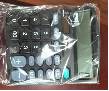 88剪刀规格：180mm把1006得力、晨光、齐心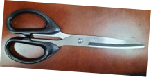 89剪刀规格：210mm把5010得力、晨光、齐心90橡皮筋常规款*盒装-50g（约150个）盒1007.5得力、晨光、齐心91复写纸12K单面蓝色100张包2022上海、得力、晨光92整理箱特大号个10100得力、晨光、齐心93收款收据本501得力、晨光、齐心94办公红外线笔红光激光笔支545得力、晨光、齐心95国旗【1号国旗】288*192CM个580得力、慢作、云和祥96国旗【2号国旗】240*160CM个565得力、慢作、云和祥97国旗【3号国旗】192*128CM个550得力、慢作、云和祥98国旗【4号国旗】144*96CM个540得力、慢作、云和祥99国旗【5号国旗】96*64CM个525得力、慢作、云和祥100网格笔筒方型 材质：金属  规格 ≧80mm*99mm只1013得力、晨光、齐心101多功能笔筒七格大容款（可放计算器）只1020得力、晨光、齐心102塑料直尺30CM把103.5得力、晨光、齐心103钢卷尺5米5米个520得力、世达、长城精工104打孔机单孔手动个110得力、晨光、齐心105二孔打孔机大号（带定位尺） 可打30页个130得力、晨光、齐心106切纸机 A4（300×250mm） 金属面板个5130得力、晨光、齐心1075孔插座3米个10068公牛、得力、小米1085孔插座5米个10076公牛、得力、小米109封箱器宽6cm个512得力、永大、友立110A4凭证封面竖版裹背个5000.6111热敏打印纸57*40卷1000.7得力、晨光、齐心112装订铆管500mm 100只/盒盒580得力、晨光、齐心113键盘个1050罗技、得力114鼠标个1050罗技、得力合计金额（大写）合计金额（大写）合计金额（大写）合计金额（大写）